 Loan Guidelines for Medical Property FinancingEligible Property Types: 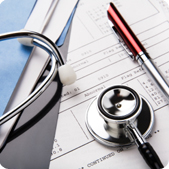  This includes office space for dentists, internists, veterinarians, surgeons, physical therapists and other health professionals.Loan Size: 
USDA: $250,000 – $5,000,000; SBA: $250,000 – $5,000,000Eligible Locations: 
East of the MississippiLoan Term Amortization: 
USDA: Maximum 30 years; SBA: Maximum 25 yearsCollateral: 
First position mortgage as certified by title search and title policy on property. First security interest under UCC-1 on all business assets is generally required.Loan Escrows:
The borrower may be required to contribute monthly to an escrow account for real estate taxes and property insurance.Appraisal:
Complete summary appraisal required.Environmental Screen or Phase 1: 
RequiredEligible Principals: 
U.S. citizens, permanent resident aliens. Majority principal owners cannot be on probation or parole.Recourse:
Every loan will be personally guaranteed by any shareholder with 20% or more ownership in the company.